报名注意事项报名方式：填写回执至指定邮箱leathertc@163.com，13926266679@16.com，收到报名邮件后工作人员会回复确认；住房：请在回执备注中，填写住房需求，单间或者标间（双人间，由会务组根据情况安排两人合住），房间价格大概为350元/天；会议费：会议费可现场缴费（现金、微信、支付宝，不刷卡），建议提前汇款，可会议现场取发票。汇款方式见会议通知，也可通过如下微信转账（微信转账的建议备注参会人员及单位）；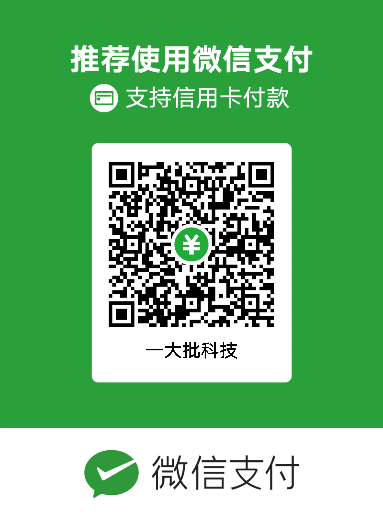 发票：请将开票信息及普票或专票要求发送至报名邮箱，报名时领取发票；会议结束时间：正式会议为25号一天，26号上午安排参观（地点待定），中午结束，下午返程。各参会代表可根据时间自由选择是否参加26号活动。会务服务群：为更好的为各位参会代表服务，本次会议的服务群如下，请大家及时扫码入群，有问题可随时咨询工作人员。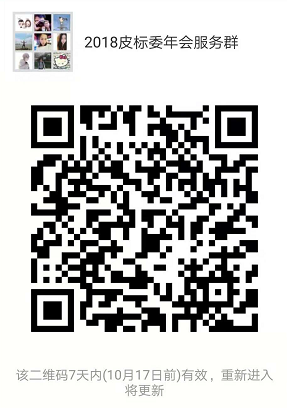 